Общество с ограниченной ответственностью «Эполь Софт»Республиканская информационная система 
автоматизированного мониторинга окружающей средыРИСАМОСТРЕБОВАНИЯ К АГЕНТУ РИСАМОСВерсия 1.0На 10 листахДействует с «___» _____________ 2023 годаБрест, 2023ВВЕДЕНИЕАгент РИСАМОС (далее – Агент) представляет собой отдельное приложение, выполняющееся на отдельном компьютере, который предоставляет возможность защищенного, унифицированного взаимодействия между серверами РИСАМОС с одной стороны и системами получения данных с другой.Рисунок 1 иллюстрирует общую схему взаимодействия.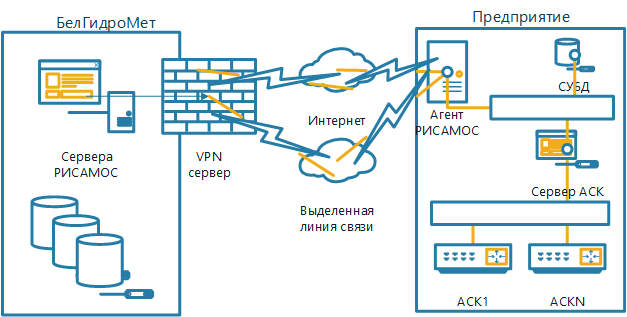 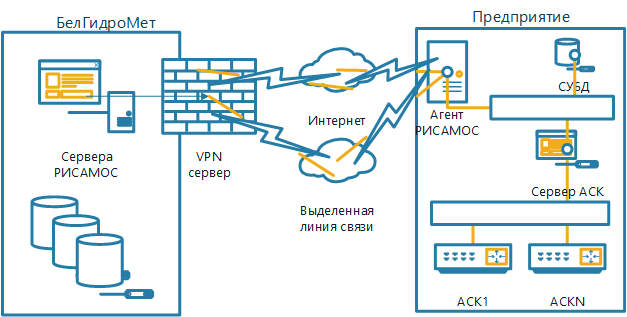 Рисунок 1 – Общая схема взаимодействияАгент может подключаться к серверам РИСАМОС либо посредством общедоступной сети Интернет, либо через выделенные линии связи.Для защиты трафика, на машине с агентом параллельно может устанавливается клиент VPN (будет выбран на этапе реализации проекта).Агент выполняет защищенное подключение к серверам РИСАМОС, а также предоставляет пользовательское API для передачи данных по REST API, и/или подключение к СУБД для автоматического считывания необходимых параметров из нее.1. Функциональное описание агента РИСАМОСПри запуске Агент считывает заданный в качестве параметра файл конфигурации, описывающий параметры подключения Агента к серверам РИСАМОС.Агент обладает 3 режимами работы:Режим защищенного подключения (по умолчанию – активен всегда)Режим передачи произвольной структуры данных из пользовательских СУБД (SQL) Режим передачи структуры данных для мониторинга из пользовательских СУБД (SQL)На текущий момент агент позволяет работать, только с одним источником подключения к базе данных в режиме 1.2 или 1.3, т.е. режимы 1.2 и 1.3 являются взаимоисключающими. В случае, если необходимо, чтобы 1.2 и 1.3 режим работали одновременно или с разными подключениями к базам данных, требуется установка дополнительного агента, на отдельном порту, например, 8002.SQL запрос (SELECT), результаты которого передаются в РИСАМОС, задается ответственным лицом (например администратором) организации, на балансе которой состоит оборудование, данные из которого необходимо передать на сервера РИСАМОС по средством агента РИСАМОС.1.1. Режим защищенного подключенияДанный режим открывает на машине установки Агента TCP порт, предоставляющий пользовательский API для защищенной передачи данных на сервера РИСАМОС.Предполагается, что сервер, обслуживающий АСК, может передавать данные через указанную точку входа, спецификация, которой описана в разделе 4. Спецификация REST API.Порядок взаимодействия с REST API РИСАМОС излагается в отдельном документе «ОПИСАНИЕ REST API РИСАМОС», который будет создан на этапе реализации РИСАМОС.1.2. Режим передачи произвольной структуры данных из пользовательских СУБД (SQL)Данный режим подключается к указанной, поддерживаемой базе данных, и периодически выполняет SQL запрос (SELECT), в соответствии с описанными параметрами, результаты которого передаются в РИСАМОС по заранее согласованному со службой поддержки REST API. Для подключения к СУБД используется JDBC спецификация, т.е. требуется наличие JDBC коннектора соответствующего текущей версии СУБД.Администраторам СУБД настоятельно рекомендуется для подключения создавать отдельного пользователя СУБД, имеющего права доступа только для выполнения, соответствующего SELECT запроса.Запрос, осуществляющий выборку данных, должен содержать поле, позволяющее однозначно идентифицировать записи в возвращаемой таблице. Это может быть постоянно возрастающий цифровой идентификатор (KEY_ID), либо дата и время наблюдения в формате timestamp (YYYYMMDD HH:MM:SS.ppp). При этом должно выполняться условие, что у каждого последующего набора данных значение этих полей должно быть больше максимального значения данного поля из предыдущего набора данных. Будем называть такое поле – идентификационным.1.3. Режим передачи структуры данных для мониторинга из пользовательских СУБД (SQL)Данный режим подключается к указанной, поддерживаемой базе данных, и периодически выполняет SQL запрос (SELECT), в соответствии с описанными параметрами*-, результаты которого передаются в РИСАМОС. Для подключения к СУБД используется JDBC спецификация, т.е. требуется наличие соответствующего текущей версии СУБД JDBC коннектора.Администраторам СУБД настоятельно рекомендуется для подключения создавать отдельного пользователя СУБД, имеющего права доступа только для выполнения, соответствующего SELECT запроса.Запрос, осуществляющий выборку данных, должен содержать поле, позволяющее однозначно идентифицировать записи в возвращаемой таблице. Это должен быть постоянно возрастающий цифровой идентификатор (KEY_ID) Будем называть такое поле – идентификационным. При этом должно выполняться условие, что в самом конце запроса должно располагаться выражение WHERE и уже в конце выражения должна располагаться ссылка на KEY_ID со знаком больше («…запрос…WHERE …тут могу быть еще условия… KEY_ID >”. У каждого последующего набора данных значение этих полей должно быть больше максимального значения данного поля из предыдущего набора данных. Также должно выполняться условие, что запрос возвращает структуру данных с названиями полей в соответствии с разделом 3 данных требований («SELECT … AS id, … AS os_code …»).2. Конфигурирование Агента РИСАМОСФайл конфигурации Агента представляет собой текстовый файл в формате YAML. Подробнее об этом формате можно прочитать здесь: https://ru.wikipedia.org/wiki/YAMLВажно понимать, что несмотря на текстовый формат, в этом файле важны отступы, поэтому для его редактирования не рекомендуется использовать текстовые редакторы, осуществляющие автоматические замены последовательностей пробелов знаками табуляции. В противном случае, структура конфигурационного файла может быть нарушена, и он не сможет корректно загрузиться и обработаться. Неверное количество пробелов в начале строки – одна из самых частых синтаксических ошибок этого формата.2.1. Общий обзор синтаксиса файлов конфигурацииКак правило, конфигурационные параметры задаются в текстовом файле в виде KEY:VALUE. KEY – определяет название конфигурационного параметра и обычно располагается с первой позиции в строке и представлен в виде lowercase. (Названия параметров – регистро-зависимые!)VALUE – значение указанного параметра. Значение может располагаться на нескольких строках, при условии, что первым символом в строке будет символ правой стрелки («>»).Символ «#» начинает комментарий. Содержимое текстовой строки начиная с этого символа и до конца строки игнорируется.2.2. Правила разбора конфигурационных файловВ случае выявления ошибки в формате файла, его разбор немедленно прекращается, и пользователю выводится сообщение об обнаруженной ошибке и запуск Агента не производится.В случае изменения конфигурационных файлов, агент РИСАМОС должен быть перезапущен, для принятия новых изменений.При перезапуске, все имеющиеся соединения должны быть корректно закрыты и переоткрыты в соответствии с текущей информацией в конфигурационных файлах.2.3. Структура файла application.ymlПри запуске Агент считывает указанный в параметрах запуска файл конфигурации, (по умолчанию: application.yml, находящийся в каталоге запуска программы). В случае его отсутствия, или отсутствия в нем соответствующих параметров, будет применяться значения параметров по умолчанию. Таблица 1 содержит описание параметров в файле application.ymlТаблица 1 Описание параметров в файле application.yml2.4. Пример файла конфигурации application.yml3. Описание REST API Агента РИСАМОСДля передачи информации на сервера РИСАМОС, Агент предоставляет пользовательский REST API, позволяющий передавать заранее установленные службой поддержки РИСАМОС параметры.Каждый передаваемый параметр должен быть описан согласно спецификации, REST API Swagger 3.0, для обеспечения корректной обработки передаваемых данных.Часть передаваемых данных должна обязательно присутствовать в каждом передаваемом блоке информации. Часть данных может быть опущена. Обязательность или необязательность отдельных полей при отправке мониторинга зависит от зависит от объекта. Данная информация согласовывается со службой поддержки РИСАМОС.Таблица 2 содержит описание параметров основного входного типа данных.Таблица 2 Описание параметров основного входного типа данныхТаблица 3 содержит описание параметров типа данных ParameterRequest.Таблица 3 Описание параметров типа данных ParameterRequest4. Спецификация REST APIПри описании REST API используется параметр подстановки {agent.host} и {agent.port}, которые обозначает подстановку адреса и порта. Если взять в качестве примера параметры настройки, приведенные в разделе 2.4. Пример файла конфигурации application.yml, то {agent.host}:{agent.port}  https://localhost:80014.1. Запрос на отправку данных по мониторингуЗапрос: {agent.host}:{agent.port}/v1/agent/resendМетод: POSTВходные данные: Описание будет добавлено на этапе разработки РИСАМОСВыходные данные: Описание будет добавлено на этапе разработки РИСАМОС.Для отправки одного объекта данных по мониторингу в конфигурационном файле агента должно быть установлено значение api.resend.out = /api/api-management/v1/monitoring/persist, для отправки массива данных – api.resend.out = /api/api-management/v1/monitoring/persist/list. Данная информация согласовывается со службой поддержки РИСАМОС.5. Требования к оборудованию для установкиФизический компьютер или виртуальная машина, на которой будет выполняться агент РИСАМОС должны удовлетворять следующим характеристикам:Количество ядер: не менее 4;Объем ОЗУ: не менее 8 ГБ;Объем свободного дискового пространства: не менее 100ГБ;Наличие сетевого подключения к объектам мониторинга или СУБД.Это может быть компьютер либо под управлением 64-битной ОС Windows 10, либо 64 битной версии Linux. На этом компьютере должен быть установлен OpenJDK 16.6. Подключение АСК к РИСАМОСТак как многие из АСК являются компонентами КВОИ, для взаимодействия с РИСАМОС предлагается следующая схема построения взаимодействия АСК с РИСАМОС ( Рисунок 2).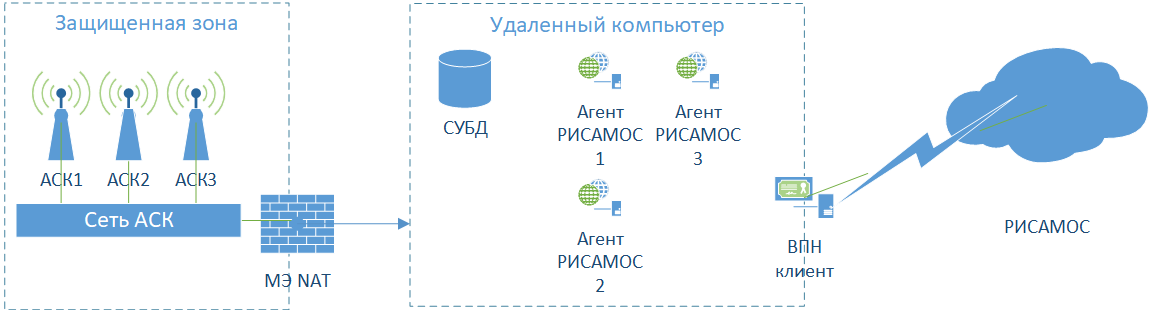 Рисунок 2 – Рекомендуемая схема подключения АСК - РИСАМОСАСК располагаются внутри защищенной зоны. Необходимо обеспечить безопасную передачу данных в систему РИСАМОС.На границе зоны устанавливается МЭ экран, работающий в режиме NAT (где сеть защищенной зоны является внутренней (или доверенной) сетью, а сеть, в которой установлен удаленный компьютер (в соответствии с ТКП 17.13.-01-2008 «Правила проектирования и эксплуатации автоматизированных систем контроля за выбросами загрязняющих веществ и парниковых газов в атмосферный воздух» является внешней (не доверенной). В результате гарантируется, что удаленный компьютер не сможет инициировать не санкционированное подключение к объектам, находящимся внутри защищаемой зоны.На удаленном компьютере рекомендуется установить промежуточную СУБД (например, PostgreSQL – бесплатная, свободно распространяемая), а для АСК, находящихся внутри защищаемой зоны, настроить передачу параметров для передачи в РИСАМОС в эту промежуточную СУБД.Для каждого АСК, на удаленном компьютере устанавливается свой экземпляр агента РИСАМОС (при конфигурации потребуется задать сетевой порт, отличный от значения по умолчанию, в диапазоне от 3000 до 5000).Далее на удаленном компьютере устанавливается VPN-клиент (в соответствии с требованиями владельца РИСАМОС), и настраивается его подключение к РИСАМОС для возможности защищенной передачи данных в РИСАМОС.№ п/пПараметрЗначение по умолчаниюОписаниеОбщие параметрыОбщие параметрыОбщие параметрыОбщие параметры1risamos.license.name1наименование Лицензии в Файле лицензии2risamos.license.changeitпароль Лицензии и Файла лицензии3risamos.license.filec:\agent.risamos.p12Файл полученной лицензии4risamos.license.client-authNEEDстрогая (NEED) или не строгая (WANT) проверка доверенных сертификатов ключей шифрования (помещаются в Файл лицензии) при обращении к Агенту из вне. ВНИМАНИЕ! испольбзовавние значения WANT может быть не безопасно5risamos.gatewayhttps://risamos.by:4443Адрес сервера РИСАМОС6agent.port8001Локальный порт агента РИСАМОС7agent.hosthttps://localhostЛокальный адрес агента РИСАМОС8agent.clientagent-testимя пользователя Агента в cистеме РИСАМОС9agent.client-secret123AgEnTsEcReT456ключ пользователя Агента в cистеме РИСАМОСПараметры для подключения к пользовательскими СУБДПараметры для подключения к пользовательскими СУБДПараметры для подключения к пользовательскими СУБДПараметры для подключения к пользовательскими СУБД10datasource.urljdbc:postgresql://localhost:5432/postgres?currentSchema=test_monitoringURL для подключения к базе данных. Пример для подключения к базе данных Postgres.11datasource.usernamemon_readИмя пользователя для подключения к базе данных.12datasource.passwordPass123Пароль для подключения к базе данных.13datasource.driver-class-nameorg.postgresql.DriverДрайвер для подключения к базе данных. По умолчанию указан для базы данных Postgres.Список возможных баз данных:PostgresMS SQLOracleMdbMySQL14datasource.hikari.connection-test-querySELECT 1запрос для проверки соединения Агента с БД15datasource.hikari.maximumPoolSize10Размер пула. По умолчанию: 10 Этот параметр управляет максимальным размером, разрешенным для пула, включая неактивные и используемые соединения.16datasource.hikari.minimumIdle5Этот параметр контролирует минимальное количество незанятых соединений, которые агент пытается поддерживать в пуле.17datasource.hikari.pool-namecloudHikariConnectionPoolЭтот параметр представляет определяемое пользователем имя пула соединенийРежим передачи произвольной структуры данных из пользовательских СУБДРежим передачи произвольной структуры данных из пользовательских СУБДРежим передачи произвольной структуры данных из пользовательских СУБДРежим передачи произвольной структуры данных из пользовательских СУБД18scheduled-read-and-send.enabledtrueНужно ли включать режим передачи произвольной структуры данных из пользовательских СУБД или Режим передачи структуры данных для мониторинга из пользовательских СУБД19scheduled-read-and-send.querySELECT m.id AS id, '02' AS os_code, '00002' AS pc_code, CAST(m.monitoring_timestamp AS DATE) AS date, CAST(m.monitoring_timestamp AS TIME) AS time, 'A' AS object_type, m.air_volume AS air_volume, m.dust_mass AS dust_mass, '4' AS p_code, p.parameter_value AS p_value, p.accuracy AS p_accuracy, p.anomaly AS p_anomaly, p.parameter_interval AS p_interval, 901 AS ap_code, ap.parameter_value AS ap_value FROM test_monitoring.monitoring m FULL OUTER JOIN test_monitoring.parameter p ON m.id = p.monitoring_id FULL OUTER JOIN test_monitoring.additional_parameter ap ON m.id = ap.monitoring_id WHERE m.id >Запрос в СУБД, возвращающий данные, для передачи через rest.api. Должен быть согласован со службой поддержки РИСАМОС.20scheduled-read-and-send.fixed-delay600000Интервал опроса СУБД в миллисекундах 21scheduled-read-and-send.initial-delay10000Первоначальная задержка перед первым запросом в СУБД в миллисекундахРежим передачи структуры данных для мониторинга из пользовательских СУБДРежим передачи структуры данных для мониторинга из пользовательских СУБДРежим передачи структуры данных для мониторинга из пользовательских СУБДРежим передачи структуры данных для мониторинга из пользовательских СУБД22scheduled-read-and-send.prepared-mapper-mode.enabledtrueНужно ли включать режим передачи структуры данных для мониторинга из пользовательских СУБД, при этом для включения данного режима значение scheduled-read-and-send.enabled должно быть true23scheduled-read-and-send.prepared-mapper-mode. last-sent-id0идентификатор последнего считанного b отправленного мониторинга из БДТочки входа в API для данного Агента. Согласовываются со службой поддержки РИСАМОС.Точки входа в API для данного Агента. Согласовываются со службой поддержки РИСАМОС.Точки входа в API для данного Агента. Согласовываются со службой поддержки РИСАМОС.Точки входа в API для данного Агента. Согласовываются со службой поддержки РИСАМОС.24api.scheduled-read-and-send.out/api/api-management/v1/monitoring/persist/listТочка входа в API для данного Агента в режимах 1.2 или 1.3.25api.resend.out/api/api-management/v1/monitoring/persist/listТочка входа в API для данного Агента в режиме 1.1.risamos:  licence:    name: 1    password: changeit    file: c:\agent.risamos.p12    client-auth: NEED  gateway: https://risamos.by:4443agent:  port: 8001  host: https://localhost  client: agent-test  client-secret: 123AgEnTsEcReT456datasource:  url: jdbc:postgresql://localhost:5432/postgres?currentSchema=test_monitoring  username: mon_read  password: Pass123  driver-class-name: org.postgresql.Driver  hikari:    connection-test-query: SELECT 1    maximumPoolSize: 10    minimumIdle: 5    pool-name: cloudHikariConnectionPoolscheduled-read-and-send:  enabled: true   query: SELECT m.id AS id, '02' AS os_code, '00002' AS pc_code, CAST(m.monitoring_timestamp AS DATE) AS date, CAST(m.monitoring_timestamp AS TIME) AS time, 'A' AS object_type, m.air_volume AS air_volume, m.dust_mass AS dust_mass, '4' AS p_code, p.parameter_value AS p_value, p.accuracy AS p_accuracy, p.anomaly AS p_anomaly, p.parameter_interval AS p_interval, 901 AS ap_code, ap.parameter_value AS ap_value FROM test_monitoring.monitoring m FULL OUTER JOIN test_monitoring.parameter p ON m.id = p.monitoring_id FULL OUTER JOIN test_monitoring.additional_parameter ap ON m.id = ap.monitoring_id WHERE m.id >  fixed-delay: 600000  initial-delay: 10000  prepared-mapper-mode:    enabled: true    last-sent-id: 0api:  scheduled-read-and-send:    out: /api/api-management/v1/monitoring/persist/list  resend:    out: /api/api-management/v1/monitoring/persist/list№ п/пНаименование параметраОписаниеТип данныхПримерНаименование поля возвращаемой запросом таблице для режима 1.31idидентификатор отправляемого мониторинга из БД при работе агента в режиме 1.3Long1id2observationStationCodeКод пункта наблюденияString23os_code3populationCenterCodeКод населенного пунктаString00001pc_code4dateДата наблюденияLocalDate2021-09-22date5timeВремя наблюденияLocalTime14:55:59.077time6objectTypeОбъект наблюденияStringAobject_type7airVolumeОбъем протянутого воздухаDouble1.2air_volume8dustMassМасса пылиDouble4.5dustMass9parameterПараметр наблюденияParameterRequestДля параметров из таблицы 3 используется префикс «p_» (например, p_code)10additionalParametersДополнительные параметрыList<ParameterRequest>Для параметров из таблицы 3 используется префикс «ap_» (например, ap_code)№ п/пНаименование параметраОписаниеТип данныхПримерОбязателен1codeКод параметра наблюденияString337code2valueЗначение параметраString0.05value3accuracyДостоверностьBooleantrueaccuracy4anomalyАномалияBooleanfalseanomalyintervalИнтервал наблюдения, минLong20interval